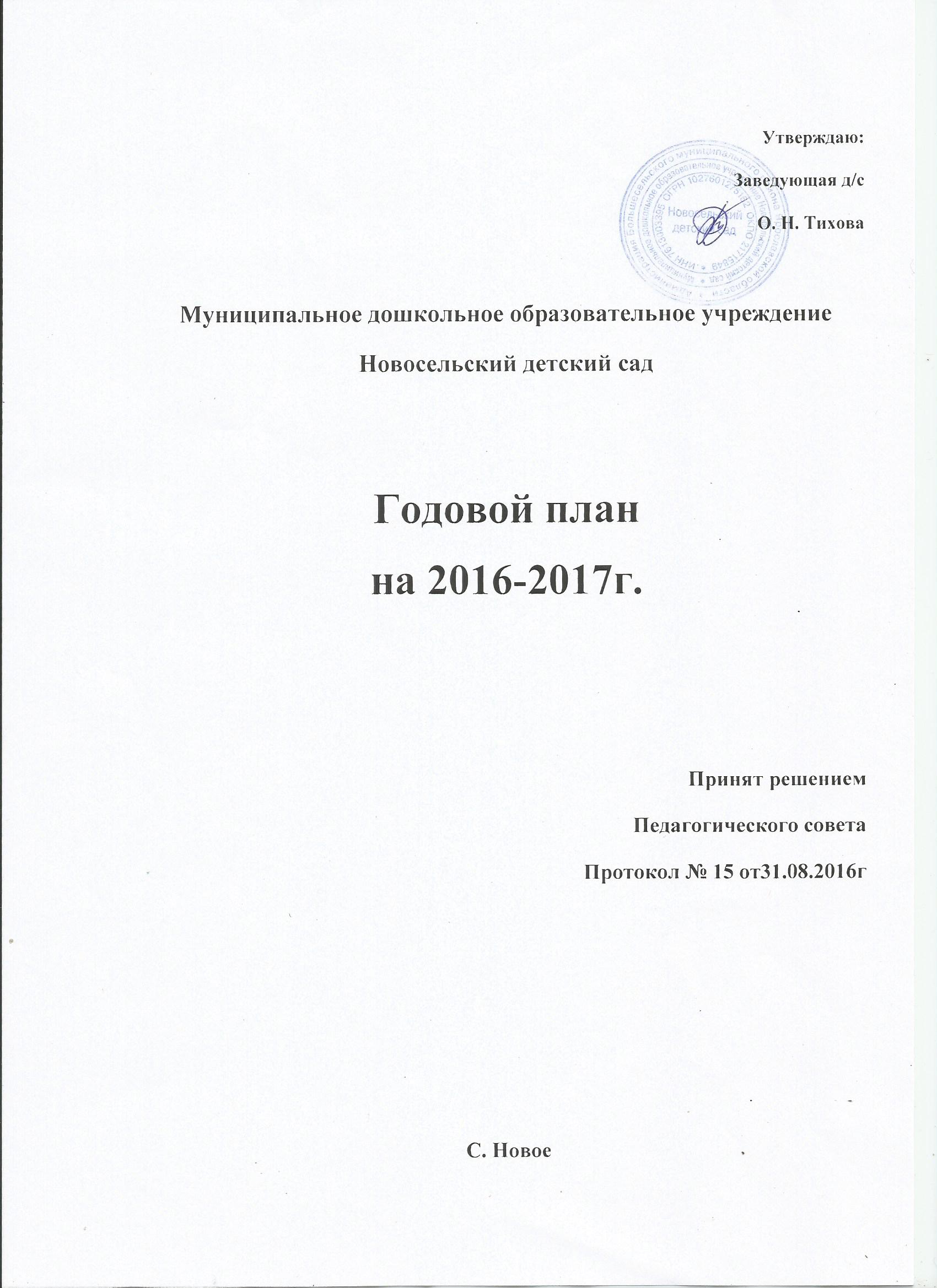 Раздел 1.Информационно – аналитическая справка       о выполнении годового плана работы детского сада за 2015– 2016 г.МДОУ Новосельский детский сад Большесельского муниципального района находится по адресу:Ярославская область, Большесельский район, с. Новое  ул. Мира  д. 13 Индекс: 152370Расположен в деревянном здании, 2 группы, разновозрастные. В младшей  группе 14человек, в старшей -18 человекДетский сад имеет право на осуществление образовательной деятельности, лицензия № 396/ 15, выданная департаментом образования Ярославской области от 27 ноября 2015 г.Расстановка педагогических кадров.Анализ работы педагогического коллектива       В 2015-2016 году коллектив детского сада участвовал в конкурсах:- по ПДД «Вместе по дороге к безопасности»;- по пожарной безопасности «Помни каждый гражданин спасенья номер 01»;- по пожарной безопасности областной конкурс на лучшие учебно-методические материалы по пожарной безопасности.- Всероссийский творческий конкурс «Ветеранам посвящается»- Всероссийский творческий конкурс «Прекрасный день весны»- областной конкурс «Зимняя сказка», - Общероссийский конкурс методических разработок занятий педагогов «Главная примета моего края»-Международный творческий конкурс «Сценарий родительских собраний», «Цветочки из листочков»- Всероссийский конкурс «Лучший сценарий праздника», «Я-художник», «Поделки из природного материала», «Нескучная аппликация»-областной конкурс «Наш тёплый дом»-региональный конкурс «Технологии успешной социализации детей дошкольного возраста»Все участники – дети и воспитатели награждены грамотами во всех номинациях.       Работа коллектива детского сада была направлена на решение следующих задач:1.     Обеспечивать охрану жизни и укрепление физического и психического здоровья детей.2.     Развивать психические и физические качества в соответствии с возрастными и индивидуальными особенностями детей.3.     Прививать уважение к правам и свободам человека, любовь к окружающей природе, Родине, семье.      Для решения первой задачи в ДОУ проводилась  систематическая планомерная работа. Для успешного решения этой задачи мы использовали различные средства в комплексе:- рациональный режим и питание;- витаминизация компотов и киселей;- закаливание: воздушны и солнечные ванны, хождение по песку босиком, топтание по солевой дорожке и в воде в специальной ёмкости;- хождение по дорожке здоровья (для профилактики плоскостопия);- проветривание помещений по графику;- пешие прогулки по посёлку;- утренняя гимнастика (в летнее время на воздухе), развивающие упражнения, спортивные игры, досуги;- оформление информационных стендов для родителей по теме «Здоровье».    По сравнению с прошлым годом заболеваемость детей повысилась:    ОРВИ и ОРЗ – 666 д/д – 71 случаев заболевания    Ринит – 39 д/д – 3 случаяКоньюктивит -33д/д – 1 случайВетряная оспа 20д/д – 1 случайЧесотка 0д/д -0 случаевОтит 0д/д – 0 случаевСтоматит 0д/д – 0 случаевЦистит 0д/д – 0 случаевСтрептодермия 0д/д –0 случаевРинофарингит 7д/д – 1 случайРинофаринготрахеит, фарингортахиит-28д/д – 2 случаяОстрый трахеит 12д/д – 1 случайОстрый бронхит 12д/д – 1 случайОстрый фарингит 9д/д – 1 случайИтого: 832 д/д – 83 случаев с 01.09.2015 г. по 01.09.2016 г. Для сравнения- 2013-2014 уч. году – 970 д/д – 97 случаев заболевания.- 2014-2015 уч. году 775 д/д – 90 случаев заболевания.                                          Таблица заболеваемости.  Таким образом, мы видим, что дети болеют с каждым годом всё больше.Основной процент воспитанников имеет 2-ую группу здоровья, а значит у них имеются хронические заболевания.Распределение воспитанников по группам здоровья    Положительным для детского сада является то, что не было зафиксировано ни одного случая кишечных инфекций и несчастных случаев.    Старались выполнять санитарные нормы. Медицинские осмотры и санминимумы проходили в положенное время. Генеральные уборки проводились ежемесячно.    В ходе реализации поставленной задачи столкнулись с проблемами:1)    Отопительный сезон начинается в октябре, а заканчивается в апреле, когда погода холодная и дождливая. В здании в этот период прохладно.2)    В детском саду холодные полы, подвалы были не утеплены.3)   В помещениях прохладно, т. к. стены ветхие их продувает, здание очень старое.4)    В местном ФАПе нет постоянного фельдшера. Родители возят детей за 9 км, чтобы получить консультацию врача по поводу лечения ребёнка, а затем едут за справкой, часто не сразу, как ребёнок выздоровел. Поэтому длительность болезни по документам увеличивается. Родители часто не водят детей в садик зимой.5)    Родители не прислушиваются к советам педагогов по поводу того, как правильно одевать ребёнка.6)    Недостаточный уровень образованности родителей и детей по формированию здорового образа жизни. Усугубляют все наши проблемы по спаду заболеваемости и общие факторы:- резкие перепады температуры, атмосферного давления, высокая влажность воздуха;- ухудшение экологической обстановки;- некачественная вода;- химические добавки в продуктах;- возрастающее светомерцающее и звуковое облучение детей, вызванное компьютерными играми, длительным пребыванием перед телевизором, постоянно звучащей музыкой;- значительное ограничение двигательной активности;- увеличение нездоровой наследственности.Перспективы (по каким показателям можно добиться улучшения и что для этого необходимо  сделать).Возможно снижение заболеваемости ОРВИ. Для этого необходимо:1)    Закаливающие процедуры проводить на более высоком уровне, регулярно;2)    Больше времени проводить на воздухе;3)    Увеличить количество пеших прогулок;4)    Разнообразить упражнения во время проведения утренней гимнастики;5)    Ввести регулярную дыхательную гимнастику.6)    Глубже и настойчивей проводить работу с родителями по вопросам«Здоровья детей».3) Для решения третьей задачи была дополнительно приобретена методическая литература и наглядные пособия (Птицы и животные   леса).    Для того, чтобы дети прикоснулись ближе к природе и увидели всю её красоту, проводились экскурсии на водоём, на школьный участок, по посёлку.     На наших прогулочных  участках более 30 клумб и вазонов с цветами: лимонниками, астрами, лилиями, анютиными глазками, тюльпанами, георгинами флоксами, мальвой, петуниями и др. Воспитанников мы знакомили с названиями цветов, рассматривали и поливали их. Чтобы запечатлеть красоту участка, мы часто фотографировали детей на фоне ярких цветов.  Весной, по просьбе администрации садика, многие родители приняли участие в облагорожении участка: вырезали и покрасили  разные фигуры животных и сказочных героев из фанеры и шин и посадили в них цветы, силами работников садика покрасили уличные беседки, скамейки, столики, на средства, выделенные партией ЛДПР, было приобретено спортивно-игровое оборудование: качели- 4шт, горки-2шт., спортивное оборудование-2шт.     Решение названной выше задачи трудно даётся, так как родители мало обращают внимания на природу, патриотическое  и экологическое воспитание своих детей.     В рамках этой  же задачи стоит и привитие любви к своей семье. В течение учебного года воспитатель собирал фотографии членов семей наших детей, делал с детьми генеологическое  древо,  оформил фотоальбом, стенд фотографий «Как я  отдыхаю летом»(Фотографии принесли не все родители)Для детей много проводилось праздников в разное время года с участием работников ДК, родителей. Для родителей проводились беседы по привитию у детей бережного отношения к природе, умению охранять и беречь её.Образовательный уровень родителей:Многодетных 7 семей-22.6%, опекунских-2 семьи-6.5%,полных -22 семьи-71%Раздел 2.Организация работы с кадрами.2.1. Повышение квалификации педагогических кадров.2.2. Аттестация педагогических кадров.2.3 Открытые просмотры педагогической деятельности.2.4 Коллективные мероприятия.Раздел 3.Организация методической работы.3.1 Тематический контроль.3.2 Педагогические советы. 3.3 Смотры, выставки, конкурсы.Раздел 4.Административно-хозяйственная деятельность.Раздел 5.Медико-профилактическая работа.Раздел 6.Взаимодействие с социумом.6.1 Контакты6.2Организация работы с семьёй.№ФИОдолжностьобразованиеПед. стажКвалификациявозраст1.Тихова О. Н.заведующаявысшее31г152г2.Максимова Т. В.воспитательвысшее15л138л3Старухина А. Н.воспитательСредне-специальное4г133г4.Смирнова Ю. А.воспитательВысшее 6мБез категории265Мешалкина В. ГвоспитательСредне-специальное3гБез категории44Год2013-20142014-20152015-2016Средняя заболеваемостьна 1 человека353132Год1 гр.2 гр3 гр    2013-201423.07 % 69,23 %7,69  %    2014-201514.28 %67.85 %14.28 %    2015-2016 41.9%48.4 %9.7  %№Ф.И.О.ДолжностьНаименование курсовСроки1Максимова Т.В.Воспитатель "ФГОС ДО: содержание, технологии введения""ФГОС ДО: проектирование развивающей предметно-пространственной среды"15.09.2014-26.09.201428.04.2015-29.04.20152Старухина А.Н.Воспитатель"ФГОС ДО: содержание, технологии введения""ФГОС ДО: проектирование развивающей предметно-пространственной среды"15.09.2014-26.09.201428.04.2015-29.04.20153Мешалкина В. Г.воспитатель«Познавательно-исследовательская деятельность в ДОУ»Май, сентябрь, октябрь 2016г4Смирнова Ю. А.воспитательПрофессиональная переподготовка по программе «Педагогика дошкольного образования: Воспитатель дошкольной образовательной организации»04.07.2016г-29.08.2016г№п/пФИОДолжностьПед. стажКатегорияДата АттестацииТихова О. Н.заведующая31год1  2015г2Максимова Т. В.воспитатель15 лет1Аттестована приказ №42 от 07.05.2015г3Старухина А. Н.воспитатель4 года1Аттестована Приказ №42 от 07.05.2015г№Содержаниесрокиответственный1Развлечение для детей «Прощай лето»Мероприятие «День воспитателя и всех дошкольных работников»СентябрьСентябрь Воспитатели младшей  группыВоспитатели старшей группы2.Мероприятие «Витаминка»Праздник «Осень, осень в гости просим»ОктябрьОктябрьВоспитатели младшей  группы Воспитатели старшей группы3.Мероприятие «Маму в гости позовём»Мероприятие «Самая лучшая мама моя»НоябрьВоспитатели младшей  группыВоспитатели старшей группы4.Праздник «Новый год у ворот ребятишек ёлка ждет»ДекабрьВоспитатели групп5.Спортивные игры «Веселые старты»Художественно-эстетическое развитие детей дошкольного возрастаЯнварьВоспитатели групп6.Досуг «23 февраля»ФевральВоспитатели групп7.Праздник «Мамочка, милая мама моя!»Март Воспитатели групп8.Формирование элементарных математических представлений детей дошкольного возрастаАпрельВоспитатели групп9.Развлечение«Едем в  гости»Досуг «Этот день Победы»Выпускной бал «До свиданья, детский сад!»Май Воспитатели младшей группыВоспитатели старшей группы№содержаниесрокиответственный1.День здоровьяДень воспитателяСентябрь27 сентября Воспитатели групп2.Осенний бал Октябрь Воспитатели групп3.Праздничный досуг для мам «День матери»Ноябрь Воспитатели групп4.Праздник «Новогодний карнавал»Декабрь Воспитатели групп5.Игры-забавы «Народные праздники на Руси»Январь Воспитатели групп, соц. партнеры6.День добротыДень Защитника ОтечестваФевральВоспитатели групп, родители7.Праздник «8 марта – мамин день»Март Воспитатели групп8.День смехаПраздник птицДень космонавтикиСпортивный праздник: «День здоровья»АпрельВоспитатели групп, соц. партеры9.Викторина по ПДДПраздник «Выпускной бал»Май Воспитатели групп содержаниецельответственные1.проверка готовности д/с к учебному году.2. организация предметно-развивающей среды.3.оформление групповой документации.Организация предметно-развивающей среды и жизнедеятельности с учётом возрастных особенностей, эстетика оформления игровых уголков, стендовЗаведующаявоспитателиПроведение подвижных игр в режиме дняИзучение перечня игр, создание картотеки игрвоспитателиФормирование здоровьесберегающей среды в ДОУСоздание условий для оздоровления детского организмавоспитателиВзаимопосещение занятийОбмен опытом, преемственностьвоспитателисодержаниесрокиответственные1.Установочный пед. совет:а) анализ работы за летне-оздоровительный период.б) приоритетные задачи на новый учебный  год.в) утверждение годового плана.г) утверждение перспективных планов воспитательно-образовательной работы.Сентябрь ЗаведующаяВоспитателизаведующая2.Педагогическое руководство и условия оптимизации развития познавательной активности, интереса у дошкольников в рамках реализации ФГОС в ДОУОктябрь воспитатели3.Предметно-развивающая и здоровьеформирующая среда в ДОУДекабрь воспитатели4. итоговыйРеализация поставленных задач, анализ воспитательно-образовательной работы.Отчёт воспитателей по выполнению перспективного планирования.Утверждение плана на летнее - оздоровительный период.МартМайВоспитателиВоспитатели№содержаниесрокиответственные1.Выставка работ  «До свидания, лето»Составление гербария из листьев цветов, деревьев и кустарниковВыставка поделок на тему «Дары осени»сентябрьВоспитатели групп2.Выставка  « Осенние мотивы»- поделки, композиции, различные техники,  рисункиоктябрьВоспитатели групп, родители3.Фотовыставка для родителей «Наши игры в детском саду»ноябрьВоспитатели старшей группы4.Выставка рисунков: «Волшебница зима»Выставка рисунков, посвященных здоровому образу жизни.декабрьВоспитатели групп,  родителиВоспитатели старшей группы, родители5.Конкурс зимних построекАкция- изготовление кормушек: «Покормим птиц зимой»Конкурс детско-взрослых работ: «Что бывает, если птички зажигают в доме спички?»январьВоспитатели младшей  группыВоспитатели групп, родителиВоспитатели старшей группы6.Выставка рисунков «Наша Армия родная»февральВоспитатели групп, родители7.Выставка аппликаций к 8 марта «Цветы для моей мамы!»Выставка детских работ по теме «Пришла весна»мартВоспитатели групп8.Выставка детско-взрослых работ «Три сигнала светофора»апрельВоспитатели старшей группы9.Выставка детских рисунков «Чудо-ладошки»Выставка детских рисунков «Чем мне запомнился детский сад»майВоспитатель младшей группыВоспитатели старшей  группы№содержаниесрокиответственные1.Производственное собрание1.инструктажи на рабочих местах, повторение должностных обязанностей сотрудников.2.знакомство с приказами по охране труда, по пожарной безопасности. По организации электрохозяйства, об организации работы по противодействию терроризма.3. текущие инструктажи поОТ, ПБ, охране жизни и здоровья детей4. повторение правила внутреннего трудового распорядка5.проведение праздника воспитателяСентябрь26 сентябряЗаведующаяВоспитатель старшей группы2.Маркировка мебели, проверка санитарного состояния всех помещений Сентябрь1р в месяцВоспитателиЗаведующая.медик3.Подготовка здания к зимеСентябрь-октябрьМладшие воспитатели, рабочий по ремонту и обслуживанию здания4.Совещания в РОНО1р в мначальник5.Составление табеля рабочего времени1р в мзаведующая6.Подсчёт остатков продуктов питания1р в мзавхоз7.Составление авансовых отчётовВ конце месяцазаведующая8.Начисление родительской компенсацииДо 10 числа каждого месяцазаведующая9.Работы комиссии по распределению стимулирующей части фонда оплаты трудаДо 20 числа каждого месяцазаведующая10.Подготовка ДОУ к проведению новогоднего праздника.Техника безопасности при проведении новогодних ёлок.Составление примерного графика отпусков.Работа по составлению новых локальных актов.ДекабрьДо 15 числаавгустЗаведующаяВоспитателиЗаведующаяЗаведующаязаведующая11.Годовой отчёт.Производственное собрание «Об охране жизни и здоровья в зимний период»январьзаведующая12Заявки в бухгалтериюДо5 и 20 числа каждого месяцазаведующая13Уборка снега  и сосулек с крыши.мартКочегары, дворник 14Повторные инструктажииюньзаведующая15Ремонт муз.заламайзаведующая16Инструктажи к летнему периоду.Благоустройство территорииМаймайЗаведующаяВсе сотрудники и родители17Работа с трудоустроенными подростками.Май-июльзаведующая№содержаниесрокответственные1Ведение журнала приёма и осмотра детейежедневномедик2Ведение журнала осмотра педикулёза1р в неделюмедик3Ведение журнала осмотра работниковежедневномедик4Ведение журнала осмотра помещений2 раза в месяцзаведующая5Проверка срока годности продуктов питания, вести бракеражный журналежедневномедик6Мытьё игрушек ежедневноМладший воспитатель7Обработка игрушек антибактериальным средством1р в месяцМладший воспитатель8Генеральная уборка помещенийПервая пятница месяцаМладший воспитатель9Проветривание помещенийЕжедневноМладший воспитатель10Оценка физического развития детейСентябрь, майзаведующая11Подготовка памяток для родителей  по здоровьесбережению1 раз в кварталвоспитатели12Консультации для родителей по ЗОЖ1раз в кварталвоспитатели13Создание и обновление уголка здоровьяСентябрь, в течение годавоспитатели14Прививки воспитанникам и сотрудникам д. с.По графикуМедик с ФАП15Осмотр помещений д. с. с целью проверки соблюдения норм СанПина1 раз в кварталзаведующая№содержаниесрокиответственные1Новосельский ДК Игровая программа «Здравствуй осень золотая»Игровая программа «Школа хорошего настроения»Участие в концертной программе, посвященной Дню Матери Новогоднее представление с массовкой вокруг ёлкиПознавательная программа «Волшебство дворовых игр» с использование видеопроектораСпортивно-оздоровительная программа «Веселые забеги»Конкурсная программа «А ну-ка мальчики»Конкурс рисунков «Папа может все, что угодно»Участие в концертной программе, посвященной Дню Защитника Отечества.Подвижная игра «На старт! Внимание! Марш!»Участие в концертной программе, посвященной Международному женскому  дню.Выставка рисунков «Мамуля-красотуля»Игровая программа «Смешарики», посвященная  Дню смехаУчастие в концертной программе, посвященной Дню ПобедыВыставка рисунков «Этот День Победы»Весёлые игры и забавы на свежем воздухесентябрьОктябрьНоябрьДекабрьЯнварьФевральМартАпрельМайИюнь-августСотрудники ДКСотрудники ДКСотрудники ДКСотрудники ДКСотрудники ДКСотрудники ДКСотрудники ДКМешалкинаСотрудники ДКСотрудники ДКМаксимоваМешалкинаСотрудники ДКМаксимоваМешалкина2Новосельская  библиотека1.Обзор детских книг. Громкое чтение для младших дошкольников «Почитаем –поиграем»2.Экскурсия в библиотеку старшая группа.3.Чтение детских стихов классиков о животных «Мы читаем и играем , всё на память повторяем» младшая группа.4.Чтение стихов об осени «осенний хоровод»5.Игровая программа «Книжная осенняя ярмарка»6.Чтене книг о зиме, загадки.Интеллектуальные игры.7.Развлечение «В стране сказочных героев»8.Читаем книги о зиме и зимних развлечениях.Игра-путешествие «Ищем зимнюю сказку»9.Викторина для знатоков загадок о весне.Чтение детской классики о весне.10.Чтение-беседа «Читаем, наблюдаем и лучше мир познаём»Литературная игра «По тропинке мы пойдём, себе книжечку найдём»11.Литературная экскурсия «Скоро лето, не зевай, о нём из книжек узнавай»Чтение детских книг о лете, о природе»В течение годаСентябрьОктябрьНоябрьДекабрьЯнварьФевральМартАпрельмайБиблиотекарьБиблиотекарьБиблиотекарьБиблиотекарьБиблиотекарьБиблиотекарьБиблиотекарьБиблиотекарьбиблиотекарь3Новосельская СОШ«День Знаний». Участие дошкольников в праздничной линейке.Составление плана работы с учителем-организатором на 2016-2017 уч. год.Малый педсовет «Адаптация первоклассников к новым условиям школьной жизни»Участие школьников в утренниках детского садаЭкскурсия в школу: кабинеты, встреча с первоклассниками, просмотр выставки, посвящённой Вывилову С. В.Сентябрь Сентябрь, октябрьВ течение годаОктябрь Воспитатель подготовительной группыАдминистрация совместно с д.с.администрацияПосещение и участие в выставках воспитанников детского сада, проводимых в школе.В течение годаадминистрацияМероприятия по ПДД «Красный, жёлтый, зелёный»ноябрьДетская организация «Содружество»В. П. Иванова-педагог-организатор.Совместное родительское собрание в ДОУ «Проблема адаптации первоклассников к обучению в школе»февральАдминистрация совместно с д.с.Игры народов МираапрельВ. П. Иванова-педагог-организаторЭкскурсия в школьный музеймайН. В. Нашахалова зам. Директора по ВРВзаимопосещение уроков и занятийВ течение годаадминистрация4Заключение договоров о сотрудничестве с организациямидекабрьзаведующая№содержаниесрокиответственные1.Консультация для родителей тема: «Адаптация ребёнка в детском саду»АвгустВоспитатель ясельной группы2.Родительское собрание для родителей зачисленных в детский сад (новый приём) сбор информациисентябрьЗаведующая 3.Родительское собраниеПравила ДД их соблюдение.Организация питания, выбор родительского комитета.Сентябрь заведующая4.Выставка рисунков и поделок «Дары природы»Октябрь Воспитатели родители5.День открытых дверейОктябрь Воспитатели6.Консультация «Развитие речи ребенка в 2-3 года и в5-6 лет»НоябрьВоспитатели 7.Наглядная информация. «Как надо вести себя с гиперактивным ребёнком»Ноябрь Воспитатели 8.Выставка  поделок «Новый год у ворот!»Декабрь Воспитатели, родители9.Позаботимся о птицах. Изготовление кормушек.ЯнварьВоспитатели, родители10.Фотогазета «Самый лучший папа мой!»ФевральВоспитатели, родители11.Консультация для родителей «Права детей»МартВоспитатели12.Анкетирование «Что такое готовность к школе?»АпрельВоспитатели13.Тематическая выставка «Этих дней не смолкнет слава»Май Воспитатели, родители14.Родительское собрание: Вот и стали мы на год взрослей»Анкетирование «По результатам года»Май Воспитатели, родители15.Праздник «До свиданья, детский сад, здравствуй школа!»Май Воспитатели, родители16.Развлечение «1 июня – День защиты детей!»ИюньВоспитатели, родители17.Наглядно-информационный материал «Закаливающие процедуры для детей»ИюльВоспитатели18.Анкетирование: «Я и мой ребенок на улицах Нового Села»АвгустВоспитатели, родители